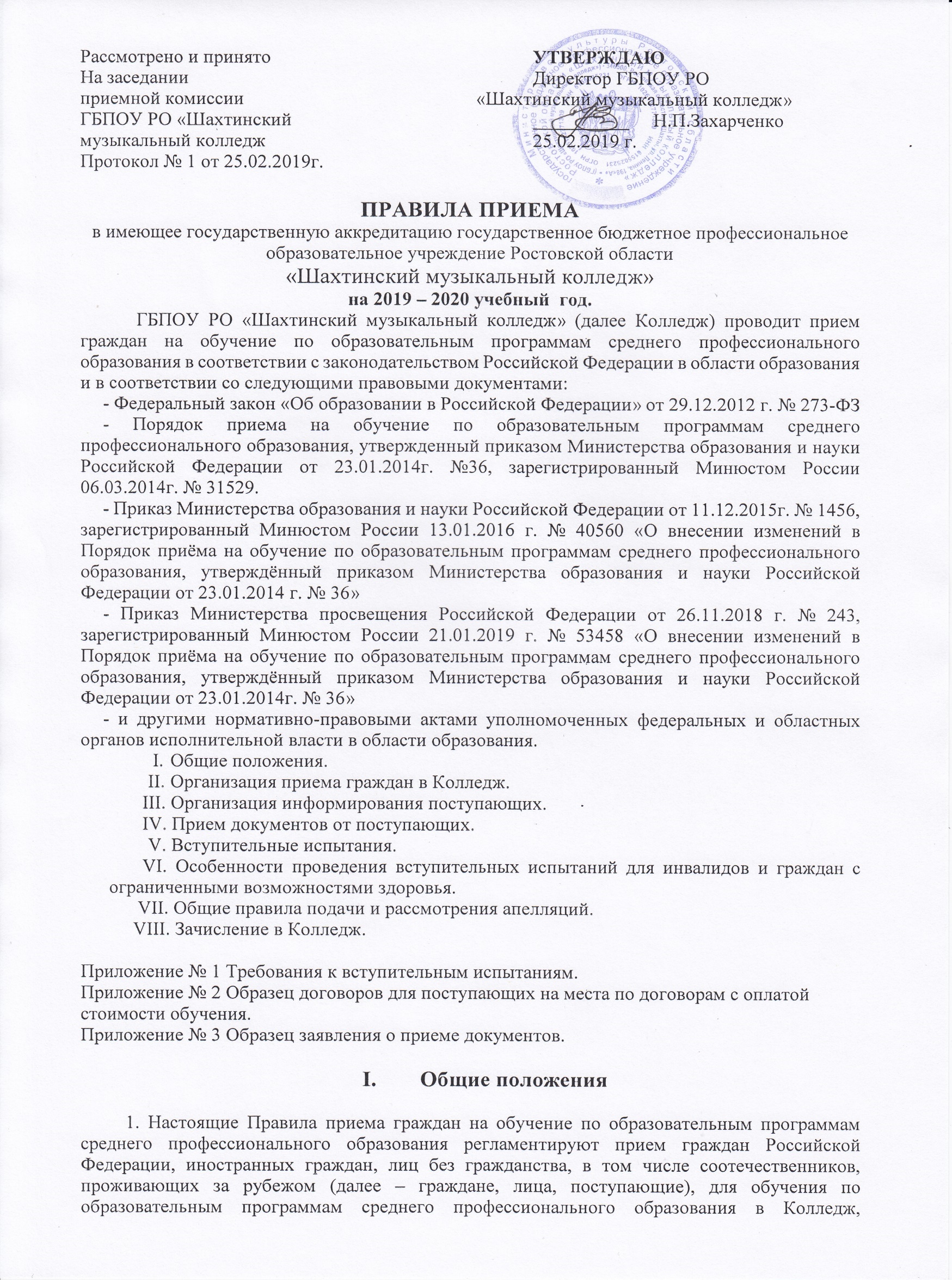 осуществляющий образовательную деятельность по образовательным программам за счет средств бюджета Ростовской области, по договорам с оплатой стоимости обучения с юридическими и (или) физическими лицами, а также определяет особенности проведения вступительных испытаний для инвалидов играждан с ограниченными возможностями здоровья.Приём иностранных граждан в Колледж для обучения по образовательным программам осуществляется в соответствии с настоящими правилами и международными договорами РФ за счет средств бюджета Ростовской области, а также по договорам об оказании платных образовательных услуг.2. Срок обучения по специальностям: 53.02.03 Инструментальное исполнительство (по видам инструментов), 53.02.05 Сольное и хоровое народное пение, 53.02.06 Хоровое дирижирование, 53.02.07 Теория музыки - 3 года 10 месяцев. Срок обучения по специальности 52.02.02 Искусство танца (по виду: народный сценический танец) – 4 года 10 месяцев. Колледж реализует образовательную программу по специальности 52.02.02 Искусство танца по бессетевой (на базе основного и среднего образования) и сетевой форме обучения (на базе 7 классов общеобразовательного учреждения), интегрированную с общими образовательными программами основного общего образования на основании Приказа Минобрнауки России от 30.01.2015г. № 33 (обучение на 1 и 2 курсе колледжа может совпадать с получением основного общего образования). Форма обучения по всем специальностям очная.3. Правила приема в Колледж устанавливаются в части, не урегулированной законодательством об образовании, осуществляющий образовательную деятельность самостоятельно.4. Приём в Колледж лиц для обучения по образовательным программам осуществляется по заявлению лиц, имеющих основное общее или среднее общее образование.5. Приём на обучение по образовательным программам за счет бюджетных ассигнований федерального бюджета, бюджета Ростовской области, местного бюджета является общедоступным. В соответствии с частью 4 статьи 68 Федерального Закона «Об образовании в Российской Федерации» в случае, если численность поступающих превышает количество мест, финансовое обеспечение которых осуществляется за счёт бюджетных ассигнований Ростовской области, Колледж осуществляет приём на обучение на основе результатов освоения поступающими образовательной программы основного общего или среднего общего образования, указанных в представленных поступающими документах об образовании. 6. Колледж осуществляет передачу, обработку и предоставление полученных в связи с приёмом граждан в Колледж персональных данных поступающих в соответствии с требованиями законодательства Российской Федерации в области персональных данных.7. Колледж осуществляет в соответствии с законодательством Российской Федерации в области образования приём сверх установленных контрольных цифр приёма для обучения на основе договоров с физическими и (или) юридическими лицами с оплатой ими стоимости обучения.8. Условиями приёма на обучение по образовательным программам должны быть гарантированы соблюдение права на образование и зачисление из числа поступающих, имеющих соответствующий уровень образования, наиболее способных и подготовленных к освоению образовательной программы соответствующего уровня и соответствующей направленности лиц.II. Организация приема в Колледж.9. Организация приема на обучение по образовательным программам осуществляется приемной комиссией Колледжа.Председателем приемной комиссии является директор Колледжа.10. Состав, полномочия и порядок деятельности приемной комиссии регламентируются положением о ней, утверждаемым директором Колледжа.11. Работу приемной комиссии и делопроизводство, а также личный прием поступающих и их родителей (законных представителей) организует ответственный секретарь приёмной комиссии, назначаемый директором Колледжа.12. Для организации и проведения вступительных испытаний по специальностям, требующим наличия у поступающих определенных творческих способностей, физических и (или) психологических качеств (далее – вступительные испытания), председателем приёмной комиссии утверждаются составы экзаменационных и апелляционной комиссий. Полномочия и порядок деятельности экзаменационных и апелляционной комиссий определяются положением о них и утверждаются директором Колледжа.13.  При приеме в Колледж обеспечиваются соблюдение прав граждан в области образования, установленных законодательством РФ, гласность и открытость работы приемной комиссии.14. С целью подтверждения достоверности документов, представляемых поступающими, приемная комиссия вправе обращаться в соответствующие государственные (муниципальные) органы и организации.Организация информирования поступающих.15. Колледж объявляет приём граждан для обучения по образовательным программам только при наличии лицензии на осуществление образовательной деятельности по этим образовательным программам.16. Приёмная комиссия обязана ознакомить поступающего и (или) его родителей (законных представителей) со своим уставом, лицензией на осуществление образовательной деятельности, со свидетельством о государственной аккредитации, дающим право на выдачу документа государственного образца о среднем профессиональном образовании, с образовательными программами и другими документами, регламентирующими организацию и осуществление образовательной деятельности, права и обязанности обучающихся.17. В целях информирования о приёме на обучение Колледж размещает информацию на информационном стенде приемной комиссии, на официальном сайте в информационно - теле коммуникационной сети «Интернет» www.sh-mk.ru, а также обеспечивает свободный доступ в здание комиссии Колледжа к информации, размещённой на информационном стенде приемной комиссии и (или) электронной информационной системе (далее вместе – информационный стенд).18. Приемная комиссия на официальном сайте Колледжа и информационном стенде до начала приема документов размещает следующую информацию:Не позднее 1марта:- правила приема в Колледж;- условия приёма на обучение по договорам об оказании платных образовательных услуг;- перечень специальностей, по которым Колледж объявляет прием в соответствии с Лицензией на осуществление образовательной деятельности;- требования к уровню образования, необходимого для поступления;- перечень вступительных испытаний;- информацию о формах проведения вступительных испытаний;- информацию о возможности приема заявлений и необходимых документов, предусмотренных настоящими Правилами, в электронной форме – по адресу: muzkol12@mail.ru- особенности проведения вступительных испытаний для инвалидов играждан с ограниченными возможностями здоровья;- информация о необходимости предоставления поступающими результата предварительного медицинского обследования (флюорографии);Не позднее 1 июня:- общее количество мест для приема по каждой специальности; - количество мест, финансируемых за счет средств бюджета Ростовской области по каждой специальности;- количество бюджетных мест, выделенных для целевого приема по каждой специальности;- количество мест по договорам об оказании платных образовательных услуг;- правила подачи и рассмотрения апелляций по результатам вступительных испытаний;- информацию об отсутствии общежития;- образец договора об оказании платных образовательных услуг;19. В период приёма документов приёмная комиссия ежедневно размещает на официальном сайте Колледжа и информационном стенде приемной комиссии сведения о количестве поданных заявлений по каждой специальности.Приёмная комиссия обеспечивает функционирование специальной телефонной линии и раздела на официальном сайте Колледжа для ответов на обращения, связанные с приёмом граждан в Колледж.Прием документов от поступающих.20. Прием в Колледж по образовательным программам проводится на первый курс по личному заявлению граждан.Прием документов начинается 20 июня.Приём заявлений у лиц, поступающих для обучения по образовательным программам по специальностям, требующих у поступающих определённых творческих способностей, физических и (или) психологических качеств, осуществляется до 10 августа, а при наличии свободных мест приём документов продлевается до 25 ноября текущего года.21. При подаче заявления (на русском языке) о приеме в Колледж поступающий предъявляет следующие документы:21.1. Граждане Российской Федерации:- оригинал или ксерокопию документов, удостоверяющих его личность, гражданство;- оригинал или ксерокопию документа об образованиии (или) документа об образовании и о квалификации;- 5 фотографии размером 3х4.21.2. Иностранные граждане, лица без гражданства, в том числе соотечественников, проживающие за рубежом: - копию документа, удостоверяющего его личность, либо документ, удостоверяющий личность иностранного гражданина в Российской Федерации;- оригинал документа (документов) иностранного государства об образовании и (или) документа об образовании и о квалификации (далее – документ иностранного государства об образовании), если удостоверяемое указанным документом образование признаётся в Российской Федерации на уровне соответствующего образования в соответствии со статьей 107 Федерального закона (в случае, установленном Федеральным законом, - также свидетельство о признании иностранного образования);- заверенный в установленном порядке перевод на русский язык документа иностранного государства об образовании и приложения к нему (если последнее предусмотрено законодательством государства, в котором выдан такой документ);- копии документов или иных доказательств, подтверждающих принадлежность к группам, предусмотренным ст.17 ФЗ от 24.05.1999 г. № 99-ФЗ- 5 фотографии размером 3х4.Фамилия, имя, отчество поступающего, указанные в переводах на русский язык, должны соответствовать фамилии, имени, отчеству, указанным в документе, удостоверяющего его личность иностранного гражданина. 21.3. При необходимости создания специальных условий при проведении вступительных испытаний - инвалиды и лица с ограниченными возможностями здоровья дополнительно – документ, подтверждающий инвалидность или ограниченные возможности здоровья, требующие создания указанных условий.21.4. Поступающие помимо документов, указанных в пунктах 21.1-21.3 вправе предоставить оригинал или ксерокопию документов, подтверждающих результаты индивидуальных достижений, а также копию договора о целевом обучении, заверенную заказчиком целевого обучения, или незаверенную копию указанного договора с предъявлением его оригинала.22. В заявлении поступающим указываются следующие сведения:- фамилия, имя, отчество (последнее – при наличии);- дата рождения;-  реквизиты документа, удостоверяющего его личность, когда и кем выдан;- сведения о предыдущем уровне образования и документе об образовании и (или) документе об образовании и о квалификации, его подтверждающем;- специальность и профессию (и) для обучения по которой(ым) он планирует поступать в Колледж, с указанием формы получения образования и условий обучения (бюджетное место или по договору об оказании платных образовательных услуг);- необходимость создания для поступающего специальных условий при проведении вступительных испытаний в связи с его инвалидностью или ограниченными возможностями здоровья.В заявлении также фиксируется факт ознакомления (в том числе через информационные системы общего пользования) с копиями лицензии на осуществление образовательной деятельности, свидетельства о государственной аккредитации и приложений к ним. Факт ознакомления заверяется личной подписью поступающего.Подписью поступающего заверяется также следующее: - получение среднего профессионального образования впервые;- ознакомление (в том числе через информационные системы общего пользования) с датой предоставления оригинала документа об образовании и (или) документа об образовании и о квалификации.В случае представления поступающим заявления, содержащего не все сведения, предусмотренные настоящим пунктом, и (или) сведения, не соответствующие действительности, образовательная организация возвращает документы поступающему.23. Поступающий предъявляет результат предварительного медицинского обследования - флюорографии (информация о результате обследования признаётся действительной, если она получена не ранее года до дня завершения приёма документов и вступительных испытаний) и сертификат о прививках.24. Поступающие вправе направить заявление о приеме, а также необходимые документы об образовании и (или) документы об образовании и о квалификации, через операторов почтовой связи общего пользования (далее - по почте), а также в электронной форме в соответствии с Федеральным законом от 6 апреля 2011 г. N 63-ФЗ «Об электронной подписи», Федеральным законом от 27 июля 2006 г. N 149-ФЗ «Об информации, информационных технологиях и о защите информации», Федеральным законом от 7 июля 2003 г. N 126-ФЗ «О связи». При направлении документов по почте поступающий к заявлению о приеме прилагает ксерокопии документов, удостоверяющих его личность и гражданство, документа об образовании, а также иных документов, предусмотренных настоящими правилами.Документы, направленные по почте принимаются при их поступлении в Колледж не позднее срока, установленного п.20 настоящих Правил (не позднее 10 августа).При личном представлении оригинала документов поступающим допускается заверение их ксерокопии Колледжем.25. Не допускается взимание платы с поступающих при подаче документов, указанных в п. 21 настоящих Правил.26. На каждого поступающего заводится личное дело, в котором хранятся все сданные документы.27. Поступающему при личном представлении документов выдается расписка о приеме документов.28. По письменному заявлению поступающие имеют право забрать оригинал документа об образовании и (или) документа об образовании и о квалификации и другие документы, представленные поступающим. Документы возвращаются Колледжем в течение следующего рабочего дня после подачи заявления.V. Вступительные испытания.29. В соответствии с перечнем вступительных испытаний по специальностям, требующим наличия у поступающих определенных творческих способностей, физических и (или) психологических качеств, утверждаемым Министерством просвещения Российской Федерации, проводятся вступительные испытания по следующим специальностям:53.02.03 Инструментальное исполнительство (по видам инструментов),53.02.05 Сольное и хоровое народное пение, 53.02.06 Хоровое дирижирование, 53.02.07 Теория музыки, 52.02.02 Искусство танца (по виду: народный сценический танец).30. Вступительные испытания проводятся в письменной, устной форме, форме прослушивания, просмотра, определяемые ежегодными Правилами приема. 31. Вступительное испытание, проводимое в устной форме, оформляется протоколом, в котором фиксируются вопросы к поступающему и комментарии экзаменаторов.Результаты всех вступительных испытаний оцениваются по зачётной системе (зачёт/незачёт).Успешное прохождение вступительных испытаний подтверждает наличие у поступающих определенных творческих способностей, физических и (или) психологических качеств, необходимых для обучения по соответствующим образовательным программам.Перечень вступительных испытаний творческой направленности.53.02.03 Инструментальное исполнительство (по видам инструментов) Фортепиано Оркестровые струнные инструменты Оркестровые духовые и ударные инструменты Инструменты народного оркестраИсполнение сольной программы.Сольфеджио и музыкальная грамота.53.02.06  Хоровое дирижирование1.  Дирижирование.2.  Сольфеджио и музыкальная грамота.3.  Фортепиано.53.02.05  Сольное и хоровое народное пениеИсполнение вокальной программы.Сольфеджио и музыкальная грамота.53.02.07  Теория музыки Сольфеджио и музыкальная грамота. Музыкальная литература. Фортепиано.  Искусство танца (по виду: народный сценический танец)Танец.Более подробную информацию смотрите в Приложении № 1«Требования к вступительным испытаниям».VI. Особенности проведения вступительных испытаний для инвалидов и лиц с ограниченными возможностями здоровья.32. Инвалиды и лица с ограниченными возможностями здоровья при поступлении в Колледжсдают вступительные испытания с учетом особенностей психофизического развития, индивидуальных возможностей и состояния здоровья (далее - индивидуальные особенности) таких поступающих. 33. При проведении вступительных испытаний обеспечивается соблюдение следующих требований: - вступительные испытания проводятся для инвалидов и лиц с ограниченными возможностями здоровья в одной аудитории совместно с поступающими, не имеющими ограниченных возможностей здоровья, если это не создаёт трудностей для поступающих при сдаче вступительного испытания;- присутствие ассистента из числа работников Колледжа, или привлечённых лиц, оказывающего поступающим необходимую техническую помощь с учётом их индивидуальных особенностей (занять рабочее место, передвигаться, прочитать и оформить задание); - поступающим предоставляется в печатном виде инструкция о порядке проведения вступительных испытаний; - поступающие с учетом их индивидуальных особенностей могут в процессе сдачи вступительного испытания пользоваться необходимыми им техническими средствами; Дополнительно при проведении вступительных испытаний обеспечивается соблюдение следующих требований для слабовидящих: - обеспечивается индивидуальное равномерное освещение не менее 300 люкс; - поступающим для выполнения задания при необходимости предоставляется увеличивающее устройство; - задания для выполнения, а также инструкция о порядке проведения вступительных испытаний оформляются увеличенным шрифтом.VII. Общие правила подачи и рассмотрения апелляций.34. По результатам вступительного испытания поступающий имеет право подать в апелляционную комиссию письменное апелляционное заявление о нарушении, по его мнению, установленного порядка проведения испытания и (или) несогласии с его (их) результатами (далее - апелляция). 35. Рассмотрение апелляции не является пересдачей вступительного испытания. В ходе рассмотрения апелляции проверяется только правильность оценки результатов сдачи вступительного испытания. 36. Апелляция подается поступающим лично на следующий день после объявления результата вступительного испытания. При этом поступающий имеет право ознакомиться со своей работой, выполненной в ходе вступительного испытания, в порядке, установленном Колледжем. Приемная комиссия обеспечивает прием апелляций в течение всего рабочего дня. Рассмотрение апелляций проводится не позднее следующего дня после дня ознакомления с работами, выполненными в ходе вступительных испытаний. 37. В апелляционную комиссию при рассмотрении апелляций может включаться в качестве независимых экспертов представитель органов исполнительной власти Ростовской области, осуществляющий управление в сфере образования.38. Поступающий имеет право присутствовать при рассмотрении апелляции. Поступающий должен иметь при себе документ, удостоверяющий его личность, и экзаменационный лист. 39. С несовершеннолетним поступающим имеет право присутствовать один из его родителей или иных законных представителей.40. После рассмотрения апелляции выносится решение апелляционной комиссии об оценке по вступительному испытанию.41. При возникновении разногласий в апелляционной комиссии проводится голосование, и решение утверждается большинством голосов. Оформленное протоколом решение апелляционной комиссии доводится до сведения поступающего (под роспись). VIII. Зачисление в Колледж.42. Поступающий представляет оригинал документа об образовании и (или) документа обобразовании и о квалификации по истечении трёх календарных дней после окончания вступительных испытаний.43. По истечении сроков представления оригиналов документов об образовании и (или) документа обобразовании и о квалификации директором Колледжа издаётся приказ о зачислении лиц, рекомендованных приёмной комиссией к зачислению и представивших оригиналы соответствующих документов. Приложением к приказу о зачислении является пофамильный перечень указанных лиц. Приказ с приложением размещается на следующий рабочий день после их издания на информационном стенде приемной комиссии и официальном сайте Колледжа.В случае если численность поступающих, включая поступающих, успешно прошедших вступительные испытания, превышает количество мест, финансовое обеспечение которых осуществляется за счёт бюджетных ассигнований федерального бюджета, бюджета Ростовской области, Колледж осуществляет приём на обучение по образовательным программам среднего профессионального образования на основе результатов освоения поступающими образовательной программы основного общего или среднего общего образования, указанных в представленных поступающими документах об образовании и (или) документах об образовании и о квалификации, результатов индивидуальных достижений, сведения о которых поступающий вправе представить при приёме, а также наличия договора о целевом обучении с организациями, указанными в части 1 статьи 71 Федерального закона.Результаты освоения поступающими образовательной программы основного общего или среднего общего образования, указанных в представленных поступающими документах об образовании и (или) документах об образовании и о квалификации, учитываются по образовательным предметам в порядке, установленном в правилах приёма, утверждённых образовательной организацией самостоятельно.Результаты индивидуальных достижений и (или) наличие договора о целевом обучении учитываются при равенстве результатов освоения поступающими образовательной программы основного общего или среднего общего образования, указанных в представленных поступающими документах об образовании и (или) документах об образовании и о квалификации. При наличии результатов индивидуальных достижений и договора о целевом обучении учитывается в первую очередь договор о целевом обучении. 43.1 При приёме на обучение по образовательным программам приёмной комиссией Колледжа учитываются следующие результаты индивидуальных достижений: наличие статуса победителя и призёра в олимпиадах и иных интеллектуальных и (или) творческих конкурсах, мероприятиях, направленных на развитие интеллектуальных и творческих способностей к занятиям физической культурой и спортом, творческой деятельности, а также на пропаганду научных знаний, творческих и спортивных достижений в соответствии с постановлением Правительства РФ от 17.11.2015 г №1239 «Об утверждении Правил выявления детей, проявивших выдающиеся способности, сопровождения и мониторинга их дальнейшего развития».При наличии результатов индивидуальных достижений и договора о целевом обучении учитывается в первую очередь договор о целевом обучении. 44. При наличии свободных мест, оставшихся после зачисления, в том числе по результатам вступительных испытаний, зачисление в Колледж осуществляется до 1 декабря текущего года. (Приказ Минобрнауки России № 1456 от 11.12.1015 г.)Номер и наименование специальностиПрисваиваемая квалификация53.02.03  Инструментальное исполнительство (по видам инструментов):ФортепианоАртист, преподаватель, концертмейстерОркестровые струнные инструменты (скрипка, альт, виолончель, контрабас)Артист, преподаватель.Оркестровые духовые и ударные инструменты (флейта, гобой, кларнет, саксофон, фагот, труба, тромбон, валторна, туба, ударные).Артист, преподаватель.Инструменты народного оркестра (балалайка, домра, баян, аккордеон, гитара)Артист, преподаватель, концертмейстер.53.02.05  Сольное и хоровое народное пениеАртист-вокалист, преподаватель, руководитель народного коллектива.53.02.06  Хоровое дирижированиеДирижер хора, преподаватель.53.02.07  Теория музыкиПреподаватель, организатор музыкально-просветительской деятельности.52.02.02 Искусство танца (по виду: народный сценический танецАртист балета ансамбля песни и танца, танцевального коллектива, преподаватель.